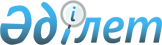 "Ұшу қауіпсіздігін қамтамасыз етуге қатысатын авиация персоналының кәсіптік даярлығының үлгілік бағдарламасын бекіту туралы" Қазақстан Республикасы Көлік және коммуникациялар министрінің 2013 жылғы 28 қыркүйектегі № 764 бұйрығына өзгеріс енгізу туралыҚазақстан Республикасы Инвестициялар және даму министрінің 2016 жылғы 29 қарашадағы № 825 бұйрығы. Қазақстан Республикасының Әділет министрлігінде 2016 жылғы 28 желтоқсанда № 14610 болып тіркелді
      "Құқықтық актілер туралы" 2016 жылғы 6 сәуірдегі Қазақстан Республикасының Заңы 50-бабының 2-тармағына сәйкес БҰЙЫРАМЫН:
      1. "Ұшу қауіпсіздігін қамтамасыз етуге қатысатын авиация персоналының кәсіптік даярлығының үлгілік бағдарламасын бекіту туралы" Қазақстан Республикасы Көлік және коммуникация министрінің 2013 жылғы 28 қыркүйектегі № 764 бұйрығына (Нормативтік құқықтық актілердің мемлекеттік тіркеу тізілімінде № 8785 болып тіркелді, 2014 жылғы 29 мамырда "Егемен Қазақстан" газетінде № 104 (27725) жарияланған) мынадай өзгеріс енгізілсін:
      көрсетілген бұйрықпен бекітілген Ұшу қауіпсіздігін қамтамасыз етуге қатысатын авиация персоналының кәсіптік даярлығының үлгілік бағдарламасында:
      7-тармақ мынадай редакцияда жазылсын:
      "7. Кәсіби даярлық бағдарламаларын ресімдеуге қатысты негізгі талаптары "Авиациялық оқу орталықтарына қойылатын сертификаттық талаптарды бекіту туралы" Қазақстан Республикасы Инвестициялар және даму министрінің міндетін атқарушының 2015 жылғы 24 ақпандағы № 158 бұйрығымен (нормативтік құқықтық актілердің мемлекеттік тіркеу тізілімінде № 10554 болып тіркелді) белгіленген.".
      2. Қазақстан Республикасы Инвестициялар және даму министрлігінің Азаматтық авиация комитеті:
      1) осы бұйрықты Қазақстан Республикасы Әділет министрлігінде мемлекеттік тіркеуді;
      2) осы бұйрықты Қазақстан Республикасы Әділет министрлігінде мемлекеттік тіркелген күнінен бастап күнтізбелік он күн ішінде оның көшірмелерін қағаз және электрондық түрде мерзімді баспа басылымдарында және "Әділет" ақпараттық-құқықтық жүйесінде ресми жариялауға, сондай-ақ Қазақстан Республикасы нормативтік құқықтық актілерінің эталондық бақылау банкіне жіберуді;
      3) осы бұйрықты Қазақстан Республикасы Инвестициялар және даму министрлігінің интернет-ресурсында орналастыруды;
      4) осы бұйрық Қазақстан Республикасы Әділет министрлігінде мемлекеттік тіркелгеннен кейін он жұмыс күні ішінде Қазақстан Республикасы Инвестициялар және даму министрлігінің Заң департаментіне осы тармақтың 1), 2) және 3) тармақшаларында көзделген іс-шаралардың орындалуы туралы мәліметтерді ұсынуды қамтамасыз етсін.
      3. Осы бұйрықтың орындалуын бақылау жетекшілік ететін Қазақстан Республикасының Инвестициялар және даму вице-министріне жүктелсін.
      4. Осы бұйрық алғашқы ресми жарияланған күнінен кейін күнтізбелік он күн өткен соң қолданысқа енгізіледі.
					© 2012. Қазақстан Республикасы Әділет министрлігінің «Қазақстан Республикасының Заңнама және құқықтық ақпарат институты» ШЖҚ РМК
				
      Қазақстан Республикасының
Инвестициялар және
даму министрі

Ж. Қасымбек
